...................................................................................................................................................................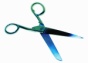 Payment InformationBank TransferCredit Card PaymentPlease return to publishing@rrc.co.uk.rrc.co.ukCompany DetailsDelivery – Printed MaterialsUK: Delivery will be within 10 working days of the receipt of your order. Delivery is by courier and can be either to your home or work address.  A signature will be required so please supply an address that will be occupied during office hours (Monday – Friday, 8am to 6pm).Overseas: Delivery is by courier and delivery times are dependent on your location. Please contact RRC for more informationCarriageCarriage is chargeable on the dispatch of printed materials – Please call for a quote. Methods of PaymentAll payments to be made in GBP (pounds sterling). You can use any of the following methods of payment:Payment in full by cheque or bankers’ draft made payable to RRC.Payment in full by charging your MasterCard/Switch/Visa/Solo/Connect Card/American Express.Invoice: UK registered companies only. Please attach to your application form an official purchase order/letter confirming your employer’s authorisation. Terms of payment are 30 days from invoice date.Bank Transfer- The full fee must be remitted including bank charges payable by the sending and receiving bank.RRC Bank DetailsCancellationsWe are confident that you will be delighted with your materials but, if you are not, you can cancel under the following terms.Printed Materials – Returned Within 14 days 
A refund of the full fee (excluding postage and packing) is obtainable for returns received in good condition within 14 days following the dispatch of the goods.E-mail – Returns Within 7 Days
A refund of the full fee is obtainable for returns received up to 7 days following RRC e-mailing the goods or access password, subject to a written confirmation that all copies have been destroyed.Delivery AddressDelivery AddressInvoice/Delivery AddressInvoice/Delivery AddressInvoice/Delivery AddressName: Name: Company Name: Company Name: Company Name: Address:Address:Department: Department: Department: Contact Name: Contact Name: Contact Name: Address: Address: Address: Post Code: Post Code: Post Code: Post Code: Post Code: Country: Country: Country: Country: Country: Day Tel No: Day Tel No: Tel No: Tel No: Tel No: E-Mail:E-Mail:Email: Email: Email: Publication RequiredQuantityQuantityPrice per unitTOTALDelivery NotesDelivery NotesDelivery NotesCarriage
Call for QuoteDelivery NotesDelivery NotesDelivery NotesTotal CostThe Sum of GBPWas transferred
 on      /      /20Bank & Reference Amount to be charged GBPAmount to be charged GBPPlease debit my Mastercard/ Visa/ Connect/ Solo/ AMEX/ Switch NoPlease debit my Mastercard/ Visa/ Connect/ Solo/ AMEX/ Switch NoValid FromValid FromSecurity Number (on reverse of card)Security Number (on reverse of card)Security Number (on reverse of card)Security Number (on reverse of card)Security Number (on reverse of card)Security Number (on reverse of card)Security Number (on reverse of card)Security Number (on reverse of card)Security Number (on reverse of card)Card Expiry Date Card Expiry Date Issue Number (Switch/Solo)Issue Number (Switch/Solo)Issue Number (Switch/Solo)Issue Number (Switch/Solo)Issue Number (Switch/Solo)Issue Number (Switch/Solo)Issue Number (Switch/Solo)Issue Number (Switch/Solo)Issue Number (Switch/Solo)Card Holders Name(As it appears on card):Address:RRC International27-37 St Georges RdLondon SW19 4DSUnited KingdomTelephone:Fax:E-mail:Web:+44 (020) 8944 3100+44 (020) 8944 7099publications@rrc.co.ukwww.rrc.co.ukCompany Name:The Rapid Results College Ltd
T/A RRC InternationalCompany Registration Number:2874974VAT Number:176 4163 95Bank:National Westminster BankBranch and Address:Bloomsbury Parr’s BranchP O Box 158214 High HolbornLondon WC1V 7BXUnited KingdomAccount Name:The Rapid Results College Ltd T/A RRC InternationalAccount Number:37761145Sort Code:60-30-06Swift Code:NWBKGB2LIBAN Number:GB51NWBK60300637761145Remittance Address:	RRC International27-37 St Georges RdLondon SW19 4DSUnited Kingdom